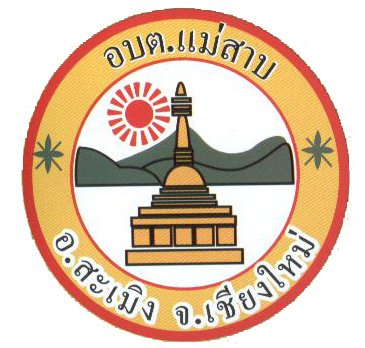 องค์การบริหารส่วนตำบลแม่สาบ อำเภอสะเมิง จังหวัดเชียงใหม่รายงานการวิเคราะห์ผลการจัดซื้อจัดจ้าง ประจำปีงบประมาณ พ.ศ.2564		ในปีงบประมาณ พ.ศ.2564 องค์การบริหารส่วนตำบลแม่สาบ อำเภอสะเมิง จังหวัดเชียงใหม่ ได้ตั้งงบประมาณรายจ่ายประจำปีไว้  จำนวน  29,000,000.- บาท โดยมีงบลงทุน หมวดที่ดินและสิ่งก่อสร้าง จำนวน  12 โครงการ รวมเป็นเงินทั้งสิ้น 2,862,171.54.- บาท  งบประมาณจากเงินอุดหนุนเฉพาะกิจ  จำนวน  2  โครงการ 1,777,300.- บาทโดยองค์การบริหารส่วนตำบลแม่สาบได้ดำเนินการจัดซื้อจัดจ้างตามโครงการดังกล่าวเสร็จสิ้นเรียบร้อยแล้ว จึงขอรายงานการวิเคราะห์ผลการจัดซื้อจัดจ้าง ประจำปีงบประมาณ พ.ศ.2564 โดยมีรายละเอียด ดังนี้รายงานสรุปผลการจัดซื้อจัดจ้าง ประจำปีงบประมาณ พ.ศ.2564		ในปีงบประมาณ พ.ศ. 2564 องค์การบริหารส่วนตำบลแม่สาบ ได้รับอนุมัติโครงการในการจัดซื้อจัดจ้างทั้งสิ้น จำนวน  12 โครงการ รวมเป็นเงินทั้งสิ้น 2,862,171.54 บาท และได้ดำเนินการจัดซื้อจัดจ้างได้จำนวน 12 โครงการ วงเงินเบิกจ่ายงบประมาณ 2,849,957.54 บาท คิดเป็นร้อยละ 99.57 ของงบประมาณที่ได้รับอนุมัติ สามารถประหยัดงบประมาณได้จำนวน 12,214.- บาท คิดเป็นร้อยละ 0.43งบอุดหนุนเฉพาะกิจ    ได้รับงบประมาณในการจัดซื้อจัดจ้างทั้งสิ้น    จำนวน  2  โครงการ    รวมเป็นเงินทั้งสิ้น1,777,300.-บาท  วงเงินเบิกจ่ายงบประมาณ 1,294,950.- บาท   คิดเป็นร้อยละ  72.86 ของงบประมาณที่ได้รับจัดสรร สามารถประหยัดงบประมาณได้จำนวน  482,350.- บาท  คิดเป็นร้อยละ  27.14ซึ่งองค์การบริหารส่วนตำบลแม่สาบ สามารถดำเนินการตามแผนปฏิบัติการจัดซื้อจัดจ้าง ประจำปี พ.ศ.2564ปัญหาอุปสรรค/ข้อจำกัด1.  ปัญหาเรื่องระยะเวลาในการดำเนินงานในการจัดซื้อจัดจ้างเร่งด่วน กระชั้นชิด อาจส่งผลให้เกิดความเสี่ยงที่จะเกิดข้อผิดพลาดในการดำเนินงานได้2.  เจ้าหน้าที่ผู้ปฏิบัติงานด้านพัสดุ  ยังไม่เข้าใจเกี่ยวกับพระราชบัญญัติการจัดซื้อจัดจ้างและการบริหารพัสดุภาครัฐ พ.ศ.2560 และระเบียบกระทรวงการคลัง ว่าด้วยการจัดซื้อจัดจ้างและการบริหารพัสดุภาครัฐ พ.ศ.2560 และระเบียบต่าง ๆ ที่เกี่ยวข้อง 3.  ในปีงบประมาณ พ.ศ. 2564 มีการเปลี่ยนแปลงปรับปรุงระเบียบเกี่ยวกับการจัดซื้อจัดจ้าง  ประกอบกับช่วงเวลาดังกล่าวไม่สามารถเข้ารับการอบรมได้  เนื่องจากการแพร่ระบาดของโรคติดต่อไวรัสโคโรนา (COVID-19)4.  ขาดบุคลากรผู้ปฏิบัติงานด้านพัสดุโดยตรง  ทำให้เกิดความล่าช้าในการจัดทำเอกสาร ตลอดถึงการบันทึกข้อมูลในระบบฐานข้อมูลต่างๆ เช่น ระบบ e-GP ระบบ e-Laas และ ระบบ e-Plan  เป็นต้นข้อเสนอแนะ1. ควรมีการวางแผนและจัดระบบขั้นตอนการจัดซื้อจัดจ้างให้ดีและรัดกุมยิ่งขึ้น  เพื่อแก้ไขปัญหาความเร่งด่วน  ในการปฏิบัติงาน2. เพิ่มบุคลากรผู้ปฏิบัติงานด้านพัสดุ  เพื่อให้การปฏิบัติงานเป็นไปด้วยความถูกต้อง รวดเร็ว และเป็นปัจจุบัน3. ปรับปรุงระบบสารสนเทศ  อินเตอร์เน็ต  เพื่อเป็นการรองรับการทำงานผ่านระบบอิเล็กทรอนิกส์   เช่น   ระบบ e-GP ระบบ e-Laas  ระบบ e-Plan  ให้มีความสะดวก  และรวดเร็วยิ่งขึ้น       	       4. จัดส่งเจ้าหน้าที่ ที่ปฏิบัติงานด้านพัสดุเข้ารับการฝึกอบรมเกี่ยวกับงานพัสดุเพื่อเพิ่มพูนความรู้ ความเข้าใจการวิเคราะห์ความสามารถในการประหยัดงบประมาณในปีงบประมาณ พ.ศ.2564 องค์การบริหารส่วนตำบลแม่สาบ ได้รับอนุมัติโครงการในการจัดซื้อจัดจ้างทั้งสิ้น จำนวน 12 โครงการ วงเงินงบประมาณอนุมัติทั้งสิ้น จำนวนเงิน 2,862,171.54 บาท และได้ดำเนินการจัดซื้อจัดจ้างได้จำนวน 12 โครงการ วงเงินเบิกจ่ายงบประมาณ 2,849,957.54 บาท คิดเป็นร้อยละ 99.57 ของงบประมาณที่ได้รับอนุมัติ สามารถประหยัดงบประมาณได้จำนวน 12,214.- บาท คิดเป็นร้อยละ 0.43 ของงบประมาณที่ได้รับอนุมัติในปีงบประมาณ พ.ศ.2564 องค์การบริหารส่วนตำบลแม่สาบ ได้รับจัดสรรงบประมาณอุดหนุนเฉพาะกิจ  จำนวน 2 โครงการ วงเงินงบประมาณได้รับจัดสรรทั้งสิ้น จำนวนเงิน  1,777,300.00 บาท และได้ดำเนินการจัดซื้อจัดจ้างได้จำนวน 2 โครงการ วงเงินเบิกจ่ายงบประมาณ 1,262,171.54 บาท คิดเป็นร้อยละ 71.02 ของงบประมาณที่ได้รับอนุมัติ สามารถประหยัดงบประมาณได้จำนวน  482,350.- บาท คิดเป็นร้อยละ  27.14  ของงบประมาณที่ได้รับจัดสรรกองคลังงานพัสดุและทะเบียนทรัพย์สิน          ธันวาคม 2564ลำดับที่โครงการงบประมาณที่ได้รับอนุมัติวิธีการจัดซื้อ/จัดจ้างคู่สัญญางบประมาณที่เบิกจ่ายงบประมาณที่ประหยัดได้ดำเนินงานเสร็จสิ้น (ร้อยละ)หมายเหตุ1โครงการก่อสร้างถนนคสล.ถนนสายห้วยไม้ยาง     บ้านอมลอง  หมู่ที่ 2  ขนาดกว้าง  4.00 เมตร  ยาว 140.00 เมตร  หนาเฉลี่ย 0.15 เมตร394,000.-เฉพาะเจาะจงหจก.แสนทองมนตรี393,500.-500.-100ข้อบัญญัติ ปี 25642โครงการก่อสร้างถนนคสล.ภายในพื้นที่ตำบลแม่สาบ ถนนสายดอยยาว-กองกลาง  บ้านแม่ขาน  หมู่ที่ 1 ขนาดกว้าง 3.00 เมตร ยาวรวม (2 ช่วง) 110 เมตร  หนาเฉลี่ย 0.15 เมตร  187,000.-เฉพาะเจาะจงหจก.แสนทองมนตรี186,000.-1,000.-100ข้อบัญญัติ ปี 25643โครงการก่อสร้างถนน คสล. สายทางบ้านห่าง บ้านขุนสาบ หมู่ที่ 6 จำนวน 2 ช่วง  ขนาดกว้าง 3.00 เมตร  ยาวรวม (2 ช่วง) 225 เมตร หนาเฉลี่ย 0.15 เมตร353,000.-เฉพาะเจาะจงร้านวิรุฬการค้า352,000.-1,000.-100ข้อบัญญัติ ปี 25644โครงการก่อสร้างถนนคสล.ถนนเข้าพื้นที่การเกษตรทางขึ้นอ่างเก็บน้ำห้วยป่ากล้วย  บ้านหาดส้มป่อย หมู่ที่ 7 ขนาดกว้าง 3.00 เมตร  ยาว 50.00 เมตร หนาเฉลี่ย 0.15 เมตร 79,000.-เฉพาะเจาะจงร้านวิรุฬการค้า78,500.-500.-100ข้อบัญญัติ ปี 25645โครงการก่อสร้างถนนคสล. ถนนเข้าพื้นที่การเกษตรทางเข้าอ่างเก็บน้ำสายห้วยป่ากล้วย  บ้านหาดส้มป่อย หมู่ที่ 7  ขนาดกว้าง 3.00 เมตร  ยาว 95.00 เมตร  หนาเฉลี่ย  0.15 เมตร156,000.-เฉพาะเจาะจงหจก.แสนทองมนตรี155,0001,000.-100ข้อบัญญัติ ปี 25646โครงการก่อสร้างถนนคสล. ถนนรอบหมู่บ้าน บ้านปางเติม หมู่ที่ 4  บริเวณหย่อมบ้านตะวันตก บ้านปางเติม หมู่ที่ 4 จำนวน 2 ช่วง  ขนาดกว้าง 4.00 เมตร  ยาวรวม 2 ช่วง 176 เมตร หนาเฉลี่ย 0.15 เมตร  441,000.-เฉพาะเจาะจงหจก.กิจไตรรัตน์เจริญไพศาล439,500.-1,500.-100ข้อบัญญัติ ปี 25647โครงการก่อสร้างถนน คสล.ถนนรอบหมู่บ้าน บ้านปางเติม หมู่ที่ 4 บริเวณหย่อมบ้านตะวันตก บ้านปางเติม หมู่ที่ 4  ยาวรวม 2 ช่วง 176 เมตร หนาเฉลี่ย 0.15 200,000.-เฉพาะเจาะจงหจก.กิจไตรรัตน์เจริญไพศาล199,000.-1,000.-100ข้อบัญญัติ ปี 25648โครงการก่อสร้างถนน คสล.ถนนสายทุ่งหลวง บ้านงาแมง หมู่ที่ 3  ขนาดกว้าง 3.00 เมตร ยาว 128.00 เมตร หนา 0.15 เมตร125,000.-เฉพาะเจาะจงหจก.กิจไตรรัตน์เจริญไพศาล124,000.-1,000.-100ข้อบัญญัติ ปี 25649โครงการก่อสร้างถนน คสล.สายทางห้วยปางตอง บ้านงิ้วเฒ่า หมู่ที่ 8 ขนาดกว้าง 3.00 เมตร  ยาว 80.00 เมตร  หนา 0.15 เมตร  283,000.-เฉพาะเจาะจงหจก.แสนทองมนตรี282,000.-1,000.-100ข้อบัญญัติ ปี 256410โครงการก่อสร้างรางระบายน้ำข้างทาง คสล. ถนนสายบ้านทุ่งยาว หมู่ที่ 10 ขนาดปากรางกว้าง 3.00 เมตร ลึกเฉลี่ย 0.50 เมตร หนา 0.125 เมตร  ยาวรวม 85.00 เมตร แบบมีฝาปิดคอนกรีต208,000.-เฉพาะเจาะจงร้านสอง  ส.รวมโชค206,100.-1,900.-100ข้อบัญญัติ ปี 256411โครงการก่อสร้างประตู และรั้ว คสล. โรงเรียนแม่สาบดรุณศึกษา หมู่ที่ 5 โดยก่อสร้างประตู คสล.พร้อมประตูเหล็ก กว้าง 5.00 เมตร สูง 1.80 เมตร ก่อสร้างรั้วคอนกรีตเสริมเหล็กสูง 1.50 เมตร ยาวรวม 30 เมตร และก่อสร้างถนนทางเข้าอาคารเรียนอนุบาล กว้าง 3.00 เมตร ยาว 18.00 เมตร หนา 0.15 เมตร หรือมีพื้นที่ไม่น้อยกว่า 54.00 ตารางเมตร136,000.-เฉพาะเจาะจงหจก.กิจไตรรัตน์เจริญไพศาล135,500.-500.-100ข้อบัญญัติ ปี 256412โครงการก่อสร้างถนน คสล.ถนนสายบ้านปางเติม (ทุ่งโป่ง) หมู่ที่ 4 เชื่อมบ้านแม่ตุงติง หมู่ที่ 5 ขนาดกว้าง 4.00 เมตร ยาว 40.00 เมตร หนาเฉลี่ย 0.15 เมตร หรือมีพื้นที่หูช้างไม่น้อยกว่า 112.80 ตรม. พร้อมทั้งขยายไหล่ทางคสล. จำนวน 2 ช่วง ขนาดกว้าง 1.00 เมตร ยาวรวม (2 ช่วง) 208 เมตร หนาเฉลี่ย 0.15 เมตร300,172.33เฉพาะเจาะจงบริษัทกิจไตรรัตน์ คอนสตรั๊คชั่น298,857.541,314.79100ข้อบัญญัติ ปี 256413โครงการก่อสร้างถนน คสล.สายทางหย่อมบ้านทุ่งโป่ง บ้านปางเติม หมู่ที่ 4 กว้าง 5 เมตร ยาวรวม 2 ช่วง 310 เมตร หนา 0.15 เมตร มีพื้นที่ไม่น้อยกว่า 1,550 ตรม.924,000.-e-biddingหจก.แสนทองมนตรี664,950.-259,050.-100อุดหนุนเฉพาะกิจ14โครงการถนน คสล.ถนนสายทางบ้านห่าง บ้านขุนสาบ หมู่ที่ 6 จำนวน 2 ช่วง ขนาดกว้าง 3.00 เมตร ยาวรวม 2 ช่วง 225 เมตร หนาเฉลี่ย 0.15 เมตร รวมพื้นที่ดำเนินการไม่น้อยกว่า 675 ตรม.853,300.-e-biddingหจก.กิจไตรรัตน์เจริญไพศาล630,000.-223,300.-100อุดหนุนเฉพาะกิจลำดับที่แหล่งที่มาของวงเงินงบประมาณจำนวนโครงการที่ได้รับอนุมัติจำนวนเงินที่อนุมัติจำนวนโครงการที่จัดซื้อจัดจ้างได้จำนวนเงินที่เบิกจ่ายเงินงบประมาณที่สามารถประหยัดได้1.ข้อบัญญัติ12 โครงการ2,862,171.54.-12 โครงการ2,849,957.5412,214.00                                                                                                                                                                                                                                                                                                                                                                                                                                                                                            2.อุดหนุนเฉพาะกิจ2 โครงการ1,777,300.-2 โครงการ1,294,950.00482,350.00รวมทั้งสิ้น14 โครงการ4,639,471.5414 โครงการ4,144,907.54494,564.00                                                                                                                                                                                                                                                                                                                                                                                                                                                                                            งบประมาณจัดสรรงบประมาณจัดสรรวงเงินทำสัญญาวงเงินทำสัญญาผลต่างงบประมาณกับวงเงินทำสัญญาผลต่างงบประมาณกับวงเงินทำสัญญาอัตราร้อยละของการประหยัดงบประมาณอัตราร้อยละของการประหยัดงบประมาณอุดหนุนเฉพาะกิจข้อบัญญัติอุดหนุนเฉพาะกิจข้อบัญญัติอุดหนุนเฉพาะกิจข้อบัญญัติอุดหนุนเฉพาะกิจข้อบัญญัติ1,777,300.002,862,171.541,294,950.002,849,957.54482,350.0012,214.0027.140.43